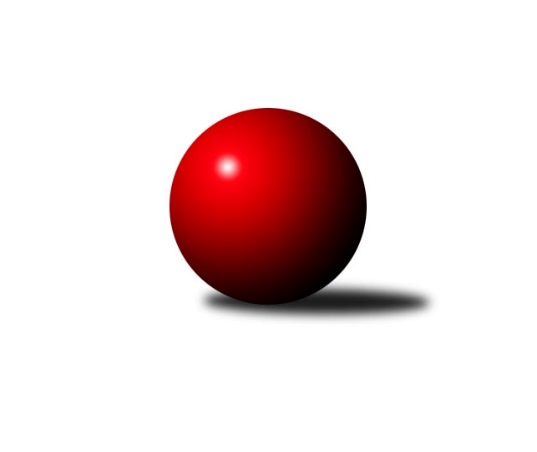 Č.19Ročník 2023/2024	19.3.2024Nejlepšího výkonu v tomto kole: 1720 dosáhlo družstvo: TJ Horní Benešov ˝E˝Meziokresní přebor-Bruntál, Opava 2023/2024Výsledky 19. kolaSouhrnný přehled výsledků:TJ Horní Benešov ˝E˝	- TJ Opava ˝D˝	8:2	1720:1288		18.3.TJ Břidličná ˝B˝	- TJ Sokol Chvalíkovice ˝B˝	0:10	1482:1630		18.3.TJ Opava ˝F˝	- SKK Jeseník ˝B˝	8:2	1520:1513		18.3.KK Rýmařov ˝C˝	- TJ Opava ˝E˝	8:2	1704:1571		18.3.TJ  Břidličná ˝C˝	- KS Moravský Beroun B	6:4	1613:1595		19.3.Tabulka družstev:	1.	TJ Sokol Chvalíkovice ˝B˝	18	16	0	2	133 : 47 	 	 1633	32	2.	KK Rýmařov ˝C˝	17	13	0	4	113 : 57 	 	 1632	26	3.	TJ Horní Benešov ˝D˝	17	12	0	5	110 : 60 	 	 1553	24	4.	TJ Opava ˝D˝	17	10	0	7	95 : 75 	 	 1575	20	5.	TJ Horní Benešov ˝E˝	17	9	0	8	91 : 79 	 	 1583	18	6.	KS Moravský Beroun B	18	9	0	9	88 : 92 	 	 1548	18	7.	SKK Jeseník ˝B˝	17	8	0	9	87 : 83 	 	 1583	16	8.	TJ Břidličná ˝B˝	17	7	0	10	78 : 92 	 	 1549	14	9.	TJ  Břidličná ˝C˝	17	7	0	10	70 : 100 	 	 1536	14	10.	TJ Opava ˝E˝	16	2	0	14	43 : 117 	 	 1507	4	11.	TJ Opava ˝F˝	17	1	0	16	32 : 138 	 	 1460	2Podrobné výsledky kola:	 TJ Horní Benešov ˝E˝	1720	8:2	1288	TJ Opava ˝D˝	Zdeněk Janák	 	 243 	 214 		457 	 2:0 	 401 	 	204 	 197		František Vícha	Libor Maralík	 	 221 	 192 		413 	 2:0 	 0 	 	0 	 0		Dominik Bracek	Roman Swaczyna	 	 219 	 241 		460 	 2:0 	 425 	 	226 	 199		Vladimír Kozák	Hana Kopečná	 	 194 	 196 		390 	 0:2 	 462 	 	239 	 223		Martin Orálekrozhodčí:  Vedoucí družstevNejlepší výkon utkání: 462 - Martin Orálek	 TJ Břidličná ˝B˝	1482	0:10	1630	TJ Sokol Chvalíkovice ˝B˝	Luděk Häusler	 	 195 	 180 		375 	 0:2 	 378 	 	197 	 181		Daniel Beinhauer	Anna Dosedělová	 	 163 	 196 		359 	 0:2 	 360 	 	158 	 202		Marek Hrbáč	Věroslav Ptašek	 	 191 	 195 		386 	 0:2 	 454 	 	215 	 239		Denis Vítek	Josef Kočař	 	 190 	 172 		362 	 0:2 	 438 	 	220 	 218		Vladimír Valentarozhodčí: vedoucí družstvaNejlepší výkon utkání: 454 - Denis Vítek	 TJ Opava ˝F˝	1520	8:2	1513	SKK Jeseník ˝B˝	Zuzana Šafránková	 	 189 	 207 		396 	 2:0 	 364 	 	192 	 172		Radomila Janoudová	Alena Bokišová	 	 182 	 188 		370 	 2:0 	 335 	 	163 	 172		Anna Prášková	Tomáš Ryba	 	 170 	 186 		356 	 0:2 	 421 	 	213 	 208		Petr Šulák	Rudolf Tvrdoň	 	 196 	 202 		398 	 2:0 	 393 	 	206 	 187		Jana Fouskovározhodčí:  Vedoucí družstevNejlepší výkon utkání: 421 - Petr Šulák	 KK Rýmařov ˝C˝	1704	8:2	1571	TJ Opava ˝E˝	Pavel Švan	 	 221 	 222 		443 	 0:2 	 466 	 	228 	 238		Tomáš Polok	Miroslav Langer	 	 200 	 191 		391 	 2:0 	 374 	 	187 	 187		Radek Hochgesandt	Pavel Přikryl	 	 193 	 228 		421 	 2:0 	 387 	 	210 	 177		Marek Trčka	Stanislav Lichnovský	 	 225 	 224 		449 	 2:0 	 344 	 	155 	 189		Adam Koschatzkýrozhodčí:  Vedoucí družstevNejlepší výkon utkání: 466 - Tomáš Polok	 TJ  Břidličná ˝C˝	1613	6:4	1595	KS Moravský Beroun B	Miroslav Smékal	 	 219 	 207 		426 	 2:0 	 411 	 	223 	 188		Miroslav Janalík	Ota Pidima	 	 213 	 168 		381 	 0:2 	 419 	 	223 	 196		Hana Zálešáková	Miroslav Kalaš	 	 205 	 213 		418 	 0:2 	 425 	 	210 	 215		Jiří Machala	Jan Hroch	 	 187 	 201 		388 	 2:0 	 340 	 	175 	 165		Antonín Zálešákrozhodčí: vedoucí družstvaNejlepší výkon utkání: 426 - Miroslav SmékalPořadí jednotlivců:	jméno hráče	družstvo	celkem	plné	dorážka	chyby	poměr kuž.	Maximum	1.	Martin Orálek 	TJ Opava ˝D˝	448.36	306.7	141.7	4.1	5/6	(481)	2.	Leoš Řepka 	TJ Břidličná ˝B˝	435.45	299.8	135.6	6.4	4/6	(482)	3.	Vladimír Valenta 	TJ Sokol Chvalíkovice ˝B˝	431.15	295.8	135.4	5.8	7/7	(475)	4.	Denis Vítek 	TJ Sokol Chvalíkovice ˝B˝	426.15	291.9	134.3	7.0	7/7	(459)	5.	Tomáš Polok 	TJ Opava ˝E˝	417.78	297.0	120.8	9.1	7/7	(466)	6.	Pavel Přikryl 	KK Rýmařov ˝C˝	417.34	293.2	124.1	9.2	6/6	(489)	7.	Zdeněk Janák 	TJ Horní Benešov ˝E˝	417.11	297.1	120.0	12.0	6/6	(472)	8.	František Vícha 	TJ Opava ˝D˝	416.60	288.5	128.1	7.4	6/6	(469)	9.	Tobiáš Kučerka 	TJ Horní Benešov ˝D˝	415.16	290.6	124.5	8.2	5/7	(466)	10.	Stanislav Lichnovský 	KK Rýmařov ˝C˝	415.01	288.7	126.3	7.8	6/6	(449)	11.	Rostislav Cundrla 	SKK Jeseník ˝B˝	413.83	286.9	126.9	6.6	6/7	(441)	12.	Jiří Machala 	KS Moravský Beroun B	411.07	282.0	129.0	8.1	4/6	(448)	13.	Pavel Švan 	KK Rýmařov ˝C˝	408.74	291.9	116.8	12.6	6/6	(443)	14.	Jaroslav Zelinka 	TJ Břidličná ˝B˝	405.27	285.8	119.5	9.1	5/6	(446)	15.	Vladimír Kozák 	TJ Opava ˝D˝	400.25	284.8	115.5	10.0	4/6	(431)	16.	Jana Fousková 	SKK Jeseník ˝B˝	397.96	285.2	112.8	13.1	6/7	(428)	17.	Daniel Beinhauer 	TJ Sokol Chvalíkovice ˝B˝	397.55	283.6	113.9	8.9	6/7	(431)	18.	Věroslav Ptašek 	TJ Břidličná ˝B˝	395.84	280.2	115.7	11.7	5/6	(425)	19.	Tomáš Zbořil 	TJ Horní Benešov ˝D˝	394.95	285.8	109.2	12.2	7/7	(473)	20.	Miroslav Janalík 	KS Moravský Beroun B	394.17	274.3	119.8	10.2	6/6	(441)	21.	Zdeňka Habartová 	TJ Horní Benešov ˝D˝	393.56	288.7	104.9	11.9	7/7	(444)	22.	Miroslav Smékal 	TJ  Břidličná ˝C˝	393.41	284.1	109.3	12.0	7/7	(427)	23.	Roman Swaczyna 	TJ Horní Benešov ˝E˝	391.77	279.2	112.6	8.7	6/6	(460)	24.	Libor Maralík 	TJ Horní Benešov ˝E˝	391.53	275.3	116.2	12.3	6/6	(438)	25.	Miroslav Langer 	KK Rýmařov ˝C˝	389.70	279.7	110.0	11.1	6/6	(458)	26.	Miroslav Kalaš 	TJ  Břidličná ˝C˝	388.68	283.3	105.3	12.6	7/7	(432)	27.	Miroslav Petřek  st.	TJ Horní Benešov ˝E˝	385.30	282.8	102.5	13.9	6/6	(440)	28.	Marek Hrbáč 	TJ Sokol Chvalíkovice ˝B˝	385.10	278.6	106.5	12.1	7/7	(423)	29.	Hana Zálešáková 	KS Moravský Beroun B	383.80	278.8	105.0	13.9	6/6	(419)	30.	Ivana Hajznerová 	KS Moravský Beroun B	383.11	278.9	104.2	13.5	6/6	(426)	31.	Alena Bokišová 	TJ Opava ˝F˝	381.90	270.2	111.7	11.8	7/7	(438)	32.	Dominik Bracek 	TJ Opava ˝D˝	381.25	271.3	110.0	12.9	4/6	(434)	33.	Martin Chalupa 	TJ Opava ˝F˝	378.75	275.8	103.0	13.9	5/7	(397)	34.	Zuzana Šafránková 	TJ Opava ˝F˝	375.83	282.3	93.5	15.8	5/7	(404)	35.	Roman Škrobánek 	TJ Opava ˝D˝	375.81	280.0	95.8	16.1	6/6	(412)	36.	Radomila Janoudová 	SKK Jeseník ˝B˝	374.81	269.9	104.9	11.1	6/7	(449)	37.	Anna Dosedělová 	TJ Břidličná ˝B˝	371.61	276.1	95.5	13.9	6/6	(418)	38.	Josef Kočař 	TJ Břidličná ˝B˝	368.80	268.3	100.5	17.2	5/6	(391)	39.	Radek Hochgesandt 	TJ Opava ˝E˝	367.17	263.2	104.0	14.6	6/7	(407)	40.	Marek Trčka 	TJ Opava ˝E˝	361.86	267.3	94.6	16.2	7/7	(387)	41.	Jan Hroch 	TJ  Břidličná ˝C˝	358.84	267.1	91.7	16.3	7/7	(428)	42.	Zbyněk Tesař 	TJ Horní Benešov ˝D˝	353.00	259.9	93.2	15.4	5/7	(443)	43.	Tomáš Ryba 	TJ Opava ˝F˝	346.34	253.3	93.0	17.3	5/7	(408)	44.	Antonín Zálešák 	KS Moravský Beroun B	342.25	262.8	79.5	17.0	4/6	(351)		Martin Bilíček 	TJ Horní Benešov ˝D˝	434.13	296.0	138.1	5.1	2/7	(477)		Josef Němec 	TJ Opava ˝D˝	429.60	295.7	133.9	6.7	3/6	(461)		Josef Šindler 	TJ Horní Benešov ˝D˝	427.19	299.4	127.8	6.3	4/7	(491)		Čestmír Řepka 	TJ  Břidličná ˝C˝	420.23	291.0	129.2	7.5	4/7	(451)		Petra Špiková 	SKK Jeseník ˝B˝	417.33	293.0	124.3	8.3	3/7	(432)		Petra Rosypalová 	SKK Jeseník ˝B˝	414.40	290.2	124.3	7.9	2/7	(450)		Petr Šulák 	SKK Jeseník ˝B˝	409.25	292.5	116.8	10.9	4/7	(427)		Mária Machalová 	KS Moravský Beroun B	408.79	280.4	128.4	9.1	3/6	(427)		Tereza Moravcová 	SKK Jeseník ˝B˝	402.33	290.0	112.3	9.3	3/7	(430)		Jiří Procházka 	TJ  Břidličná ˝C˝	401.56	289.7	111.9	10.2	3/7	(426)		Miroslav Setinský 	SKK Jeseník ˝B˝	389.17	274.2	115.0	8.2	3/7	(417)		Hana Kopečná 	TJ Horní Benešov ˝E˝	386.63	278.8	107.9	10.3	2/6	(405)		Luděk Bambušek 	KK Rýmařov ˝C˝	384.67	279.0	105.7	13.3	3/6	(394)		Radek Vlašánek 	TJ Opava ˝E˝	379.56	274.1	105.5	11.3	4/7	(426)		Vojtěch Žídek 	TJ Opava ˝E˝	379.00	274.0	105.0	16.0	1/7	(379)		Ota Pidima 	TJ  Břidličná ˝C˝	377.13	276.0	101.1	13.4	2/7	(415)		Pavel Jašek 	TJ Opava ˝D˝	372.00	272.0	100.0	13.0	1/6	(372)		Adam Koschatzký 	TJ Opava ˝E˝	368.00	261.7	106.3	16.3	3/7	(398)		Adam Kukla 	TJ Opava ˝E˝	366.86	273.8	93.0	14.3	3/7	(403)		Jiří Vrba 	SKK Jeseník ˝B˝	362.25	247.8	114.5	12.8	4/7	(394)		Jana Tvrdoňová 	TJ Opava ˝F˝	361.00	263.5	97.5	12.5	2/7	(366)		Rudolf Tvrdoň 	TJ Opava ˝F˝	360.70	263.3	97.4	13.3	2/7	(398)		Ladislav Stárek 	TJ  Břidličná ˝C˝	357.33	260.7	96.7	19.0	3/7	(369)		Marta Uvírová 	TJ Opava ˝F˝	351.96	247.7	104.3	14.2	4/7	(387)		Petr Chalupa 	TJ Opava ˝E˝	348.17	254.7	93.5	17.2	4/7	(384)		David Beinhauer 	TJ Sokol Chvalíkovice ˝B˝	348.00	268.0	80.0	25.0	1/7	(348)		Anna Prášková 	SKK Jeseník ˝B˝	335.00	255.0	80.0	22.0	1/7	(335)		Luděk Häusler 	TJ Břidličná ˝B˝	333.67	247.0	86.7	18.0	3/6	(375)		Stanislav Troják 	TJ Opava ˝F˝	320.00	229.0	91.0	24.0	2/7	(341)		Petr Otáhal 	KS Moravský Beroun B	317.75	244.5	73.3	20.8	2/6	(320)		Patricie Brázdová 	TJ Horní Benešov ˝D˝	314.00	239.3	74.7	22.3	3/7	(325)Sportovně technické informace:Starty náhradníků:registrační číslo	jméno a příjmení 	datum startu 	družstvo	číslo startu
Hráči dopsaní na soupisku:registrační číslo	jméno a příjmení 	datum startu 	družstvo	19538	Dominik Bracek	18.03.2024	TJ Opava ˝D˝	27482	Anna Prášková	18.03.2024	SKK Jeseník ˝B˝	Program dalšího kola:20. kolo25.3.2024	po	17:00	TJ Břidličná ˝B˝ - TJ Opava ˝F˝	25.3.2024	po	17:00	TJ Horní Benešov ˝E˝ - KS Moravský Beroun B	25.3.2024	po	17:00	TJ Opava ˝E˝ - TJ Horní Benešov ˝D˝	25.3.2024	po	18:00	KK Rýmařov ˝C˝ - TJ Opava ˝D˝	26.3.2024	út	17:00	TJ  Břidličná ˝C˝ - SKK Jeseník ˝B˝	27.3.2024	st	18:00	TJ Opava ˝E˝ - TJ Opava ˝F˝ (dohrávka z 17. kola)				-- volný los -- - TJ Sokol Chvalíkovice ˝B˝	Nejlepší šestka kola - absolutněNejlepší šestka kola - absolutněNejlepší šestka kola - absolutněNejlepší šestka kola - absolutněNejlepší šestka kola - dle průměru kuželenNejlepší šestka kola - dle průměru kuželenNejlepší šestka kola - dle průměru kuželenNejlepší šestka kola - dle průměru kuželenNejlepší šestka kola - dle průměru kuželenPočetJménoNázev týmuVýkonPočetJménoNázev týmuPrůměr (%)Výkon5xTomáš PolokTJ Opava E4668xDenis VítekChvalíkov. B117.2845413xMartin OrálekTJ Opava D46210xVladimír ValentaChvalíkov. B113.154381xRoman SwaczynaHor.Beneš.E46014xMartin OrálekTJ Opava D112.954626xZdeněk JanákHor.Beneš.E4576xTomáš PolokTJ Opava E112.714665xDenis VítekChvalíkov. B4541xRoman SwaczynaHor.Beneš.E112.464608xStanislav LichnovskýRýmařov C4497xZdeněk JanákHor.Beneš.E111.73457